1.3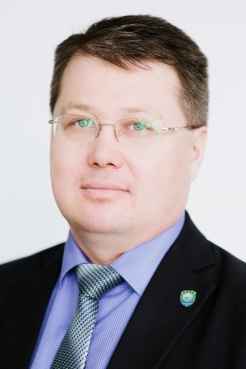 Иванов Вячеслав БорисовичДолжность доцентУченая степень кандидат педагогических наукУченое звание доцент1.3Научное направление (основные научные труды)Научное направление (основные научные труды)Научное направление (основные научные труды)Научное направление (основные научные труды)Научное направление (основные научные труды)1.3Иванов В.Б. Проблема нефтезагрязнения и рекультивации почв на территории Ханты-Мансийского автономного округа–Югры // Экологическая и промышленная безопасность в ХМАО – Югре: Сб. науч. тр. / Ред.: Г.Н. Гребенюк, Н.А. Иванова, О.Ю. Вавер, Г.К. Ходжаева. – Нижневартовск: Изд-во Нижневарт. гуманит. ун-та, 2010. – С. 16-28.Иванов В.Б. Распределение загрязнения тяжелыми металлами в снежном покрове г. Нижневартовск / В.Б. Иванов, Э.А. Мухаметдинова, В.С. Королик // Вестник Тюменского государственного университета, 2010. – В. 3. – С. 148-153.Иванов В.Б. Проблемы самовосстановления экосистем Среднего Приобья при антропогенных воздействиях нефтедобывающего комплекса / И.Ю. Усманов, Е.С. Овечкина, Э.Р. Юмагулова, В.Б. Иванов, А.В. Щербаков, Р.И. Шаяхметова // Вестник Нижневартовского государственного университета. – Нижневартовск: Нижневартовский государственный университет, 2015. – В.1 – С. 79-86.Иванов В.Б. Инновационные подходы в проектировании объектов размещения буровых отходов в свете послепроектной оценки воздействия на окружающую среду объектов обустройства месторождений Среднего Приобья / И.М. Волков, В.Б. Иванов // Культура, наука, образование: проблемы и перспективы: материалы IV Всероссийской научно-практической конференции (г.Нижневартовск, 12–13 февраля 2015 года). Часть II. / Отв. ред. А.В. Коричко. – Нижневартовск: Изд-во Нижневарт. гос. ун-та. – С. 21-24.Иванов В.Б. Адаптация экосистем Среднего Приобья в зоне нефтедобычи: иерархия и длительность процессов / И. Ю. Усманов, Э.Р. Юмагулова, Е.А. Иванов В.Б., Е.А. Коркина, А.В. Щербаков, Н.А. Иванов, А.В. Рябуха // Вестник Нижневартовского государственного университета. – Нижневартовск: Нижневартовский государственный университет, 2016. – В.2 – С. 87-94.Иванов В.Б. Пульсирующая многомерная экологическая ниша растений: расширение объема понятия / В.Б. Иванов, И.Ю. Усманов, А.В. Щербаков, М.В. Мавлетова, Э.Р. Юмагулова, В.В. Александрова // Известия Самарского научного центра российской академии наук, 2016. Т. 18 – №2(2) – С. 525-529.Иванов В.Б. Comparative Evaluation of Migrating Anthropogenic Impurities in Ecosystems of the Middle Ob Region through Bioindication and Chemical Analysis / И.Ю. Усманов, Э.Р. Юмагулова, А.В. Щербаков, В.В. Александрова, О.В. Чибриков, Н.А. Иванов // Vegetos, 2016 29:2. http://dx.doi.org/10.4172/2229-4473.1000118Иванов В.Б. Проблема нефтезагрязнения и рекультивации почв на территории Ханты-Мансийского автономного округа–Югры // Экологическая и промышленная безопасность в ХМАО – Югре: Сб. науч. тр. / Ред.: Г.Н. Гребенюк, Н.А. Иванова, О.Ю. Вавер, Г.К. Ходжаева. – Нижневартовск: Изд-во Нижневарт. гуманит. ун-та, 2010. – С. 16-28.Иванов В.Б. Распределение загрязнения тяжелыми металлами в снежном покрове г. Нижневартовск / В.Б. Иванов, Э.А. Мухаметдинова, В.С. Королик // Вестник Тюменского государственного университета, 2010. – В. 3. – С. 148-153.Иванов В.Б. Проблемы самовосстановления экосистем Среднего Приобья при антропогенных воздействиях нефтедобывающего комплекса / И.Ю. Усманов, Е.С. Овечкина, Э.Р. Юмагулова, В.Б. Иванов, А.В. Щербаков, Р.И. Шаяхметова // Вестник Нижневартовского государственного университета. – Нижневартовск: Нижневартовский государственный университет, 2015. – В.1 – С. 79-86.Иванов В.Б. Инновационные подходы в проектировании объектов размещения буровых отходов в свете послепроектной оценки воздействия на окружающую среду объектов обустройства месторождений Среднего Приобья / И.М. Волков, В.Б. Иванов // Культура, наука, образование: проблемы и перспективы: материалы IV Всероссийской научно-практической конференции (г.Нижневартовск, 12–13 февраля 2015 года). Часть II. / Отв. ред. А.В. Коричко. – Нижневартовск: Изд-во Нижневарт. гос. ун-та. – С. 21-24.Иванов В.Б. Адаптация экосистем Среднего Приобья в зоне нефтедобычи: иерархия и длительность процессов / И. Ю. Усманов, Э.Р. Юмагулова, Е.А. Иванов В.Б., Е.А. Коркина, А.В. Щербаков, Н.А. Иванов, А.В. Рябуха // Вестник Нижневартовского государственного университета. – Нижневартовск: Нижневартовский государственный университет, 2016. – В.2 – С. 87-94.Иванов В.Б. Пульсирующая многомерная экологическая ниша растений: расширение объема понятия / В.Б. Иванов, И.Ю. Усманов, А.В. Щербаков, М.В. Мавлетова, Э.Р. Юмагулова, В.В. Александрова // Известия Самарского научного центра российской академии наук, 2016. Т. 18 – №2(2) – С. 525-529.Иванов В.Б. Comparative Evaluation of Migrating Anthropogenic Impurities in Ecosystems of the Middle Ob Region through Bioindication and Chemical Analysis / И.Ю. Усманов, Э.Р. Юмагулова, А.В. Щербаков, В.В. Александрова, О.В. Чибриков, Н.А. Иванов // Vegetos, 2016 29:2. http://dx.doi.org/10.4172/2229-4473.1000118Иванов В.Б. Проблема нефтезагрязнения и рекультивации почв на территории Ханты-Мансийского автономного округа–Югры // Экологическая и промышленная безопасность в ХМАО – Югре: Сб. науч. тр. / Ред.: Г.Н. Гребенюк, Н.А. Иванова, О.Ю. Вавер, Г.К. Ходжаева. – Нижневартовск: Изд-во Нижневарт. гуманит. ун-та, 2010. – С. 16-28.Иванов В.Б. Распределение загрязнения тяжелыми металлами в снежном покрове г. Нижневартовск / В.Б. Иванов, Э.А. Мухаметдинова, В.С. Королик // Вестник Тюменского государственного университета, 2010. – В. 3. – С. 148-153.Иванов В.Б. Проблемы самовосстановления экосистем Среднего Приобья при антропогенных воздействиях нефтедобывающего комплекса / И.Ю. Усманов, Е.С. Овечкина, Э.Р. Юмагулова, В.Б. Иванов, А.В. Щербаков, Р.И. Шаяхметова // Вестник Нижневартовского государственного университета. – Нижневартовск: Нижневартовский государственный университет, 2015. – В.1 – С. 79-86.Иванов В.Б. Инновационные подходы в проектировании объектов размещения буровых отходов в свете послепроектной оценки воздействия на окружающую среду объектов обустройства месторождений Среднего Приобья / И.М. Волков, В.Б. Иванов // Культура, наука, образование: проблемы и перспективы: материалы IV Всероссийской научно-практической конференции (г.Нижневартовск, 12–13 февраля 2015 года). Часть II. / Отв. ред. А.В. Коричко. – Нижневартовск: Изд-во Нижневарт. гос. ун-та. – С. 21-24.Иванов В.Б. Адаптация экосистем Среднего Приобья в зоне нефтедобычи: иерархия и длительность процессов / И. Ю. Усманов, Э.Р. Юмагулова, Е.А. Иванов В.Б., Е.А. Коркина, А.В. Щербаков, Н.А. Иванов, А.В. Рябуха // Вестник Нижневартовского государственного университета. – Нижневартовск: Нижневартовский государственный университет, 2016. – В.2 – С. 87-94.Иванов В.Б. Пульсирующая многомерная экологическая ниша растений: расширение объема понятия / В.Б. Иванов, И.Ю. Усманов, А.В. Щербаков, М.В. Мавлетова, Э.Р. Юмагулова, В.В. Александрова // Известия Самарского научного центра российской академии наук, 2016. Т. 18 – №2(2) – С. 525-529.Иванов В.Б. Comparative Evaluation of Migrating Anthropogenic Impurities in Ecosystems of the Middle Ob Region through Bioindication and Chemical Analysis / И.Ю. Усманов, Э.Р. Юмагулова, А.В. Щербаков, В.В. Александрова, О.В. Чибриков, Н.А. Иванов // Vegetos, 2016 29:2. http://dx.doi.org/10.4172/2229-4473.1000118Иванов В.Б. Проблема нефтезагрязнения и рекультивации почв на территории Ханты-Мансийского автономного округа–Югры // Экологическая и промышленная безопасность в ХМАО – Югре: Сб. науч. тр. / Ред.: Г.Н. Гребенюк, Н.А. Иванова, О.Ю. Вавер, Г.К. Ходжаева. – Нижневартовск: Изд-во Нижневарт. гуманит. ун-та, 2010. – С. 16-28.Иванов В.Б. Распределение загрязнения тяжелыми металлами в снежном покрове г. Нижневартовск / В.Б. Иванов, Э.А. Мухаметдинова, В.С. Королик // Вестник Тюменского государственного университета, 2010. – В. 3. – С. 148-153.Иванов В.Б. Проблемы самовосстановления экосистем Среднего Приобья при антропогенных воздействиях нефтедобывающего комплекса / И.Ю. Усманов, Е.С. Овечкина, Э.Р. Юмагулова, В.Б. Иванов, А.В. Щербаков, Р.И. Шаяхметова // Вестник Нижневартовского государственного университета. – Нижневартовск: Нижневартовский государственный университет, 2015. – В.1 – С. 79-86.Иванов В.Б. Инновационные подходы в проектировании объектов размещения буровых отходов в свете послепроектной оценки воздействия на окружающую среду объектов обустройства месторождений Среднего Приобья / И.М. Волков, В.Б. Иванов // Культура, наука, образование: проблемы и перспективы: материалы IV Всероссийской научно-практической конференции (г.Нижневартовск, 12–13 февраля 2015 года). Часть II. / Отв. ред. А.В. Коричко. – Нижневартовск: Изд-во Нижневарт. гос. ун-та. – С. 21-24.Иванов В.Б. Адаптация экосистем Среднего Приобья в зоне нефтедобычи: иерархия и длительность процессов / И. Ю. Усманов, Э.Р. Юмагулова, Е.А. Иванов В.Б., Е.А. Коркина, А.В. Щербаков, Н.А. Иванов, А.В. Рябуха // Вестник Нижневартовского государственного университета. – Нижневартовск: Нижневартовский государственный университет, 2016. – В.2 – С. 87-94.Иванов В.Б. Пульсирующая многомерная экологическая ниша растений: расширение объема понятия / В.Б. Иванов, И.Ю. Усманов, А.В. Щербаков, М.В. Мавлетова, Э.Р. Юмагулова, В.В. Александрова // Известия Самарского научного центра российской академии наук, 2016. Т. 18 – №2(2) – С. 525-529.Иванов В.Б. Comparative Evaluation of Migrating Anthropogenic Impurities in Ecosystems of the Middle Ob Region through Bioindication and Chemical Analysis / И.Ю. Усманов, Э.Р. Юмагулова, А.В. Щербаков, В.В. Александрова, О.В. Чибриков, Н.А. Иванов // Vegetos, 2016 29:2. http://dx.doi.org/10.4172/2229-4473.1000118Иванов В.Б. Проблема нефтезагрязнения и рекультивации почв на территории Ханты-Мансийского автономного округа–Югры // Экологическая и промышленная безопасность в ХМАО – Югре: Сб. науч. тр. / Ред.: Г.Н. Гребенюк, Н.А. Иванова, О.Ю. Вавер, Г.К. Ходжаева. – Нижневартовск: Изд-во Нижневарт. гуманит. ун-та, 2010. – С. 16-28.Иванов В.Б. Распределение загрязнения тяжелыми металлами в снежном покрове г. Нижневартовск / В.Б. Иванов, Э.А. Мухаметдинова, В.С. Королик // Вестник Тюменского государственного университета, 2010. – В. 3. – С. 148-153.Иванов В.Б. Проблемы самовосстановления экосистем Среднего Приобья при антропогенных воздействиях нефтедобывающего комплекса / И.Ю. Усманов, Е.С. Овечкина, Э.Р. Юмагулова, В.Б. Иванов, А.В. Щербаков, Р.И. Шаяхметова // Вестник Нижневартовского государственного университета. – Нижневартовск: Нижневартовский государственный университет, 2015. – В.1 – С. 79-86.Иванов В.Б. Инновационные подходы в проектировании объектов размещения буровых отходов в свете послепроектной оценки воздействия на окружающую среду объектов обустройства месторождений Среднего Приобья / И.М. Волков, В.Б. Иванов // Культура, наука, образование: проблемы и перспективы: материалы IV Всероссийской научно-практической конференции (г.Нижневартовск, 12–13 февраля 2015 года). Часть II. / Отв. ред. А.В. Коричко. – Нижневартовск: Изд-во Нижневарт. гос. ун-та. – С. 21-24.Иванов В.Б. Адаптация экосистем Среднего Приобья в зоне нефтедобычи: иерархия и длительность процессов / И. Ю. Усманов, Э.Р. Юмагулова, Е.А. Иванов В.Б., Е.А. Коркина, А.В. Щербаков, Н.А. Иванов, А.В. Рябуха // Вестник Нижневартовского государственного университета. – Нижневартовск: Нижневартовский государственный университет, 2016. – В.2 – С. 87-94.Иванов В.Б. Пульсирующая многомерная экологическая ниша растений: расширение объема понятия / В.Б. Иванов, И.Ю. Усманов, А.В. Щербаков, М.В. Мавлетова, Э.Р. Юмагулова, В.В. Александрова // Известия Самарского научного центра российской академии наук, 2016. Т. 18 – №2(2) – С. 525-529.Иванов В.Б. Comparative Evaluation of Migrating Anthropogenic Impurities in Ecosystems of the Middle Ob Region through Bioindication and Chemical Analysis / И.Ю. Усманов, Э.Р. Юмагулова, А.В. Щербаков, В.В. Александрова, О.В. Чибриков, Н.А. Иванов // Vegetos, 2016 29:2. http://dx.doi.org/10.4172/2229-4473.10001181.3Преподаваемые дисциплиныПреподаваемые дисциплиныПреподаваемые дисциплиныПреподаваемые дисциплиныПреподаваемые дисциплины1.3Региональные проблемы природопользованияУправление охраной окружающей средыРекультивация нарушенных и загрязненных земельЭкологический аудитПравовые основы природопользования и ООСЭкономика природопользованияРегиональные проблемы природопользованияУправление охраной окружающей средыРекультивация нарушенных и загрязненных земельЭкологический аудитПравовые основы природопользования и ООСЭкономика природопользованияРегиональные проблемы природопользованияУправление охраной окружающей средыРекультивация нарушенных и загрязненных земельЭкологический аудитПравовые основы природопользования и ООСЭкономика природопользованияРегиональные проблемы природопользованияУправление охраной окружающей средыРекультивация нарушенных и загрязненных земельЭкологический аудитПравовые основы природопользования и ООСЭкономика природопользованияРегиональные проблемы природопользованияУправление охраной окружающей средыРекультивация нарушенных и загрязненных земельЭкологический аудитПравовые основы природопользования и ООСЭкономика природопользования